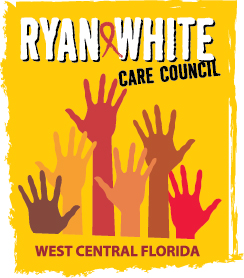 WEST CENTRAL FLORIDA RYAN WHITE CARE COUNCIL	RESOURCE PRIORITIZATION AND ALLOCATION RECOMMENDATIONS 	SUNCOAST HOSPICE, CLEARWATERTHURSDAY, JANUARY 12, 2017	11:00 A.M. - 12:30 P.M.	AGENDACall to Order								ChairRoll Call								StaffChanges to Agenda							MembersAdoption of Minutes							Chair	November 10, 2016 (Attachment)Care Council Report							Co-ChairQuarterly Expenditure Reports					Members1. Part A (Attachment)2. Part B (Attachment)VII. 	Part A Reallocation Request (Attachment)				MembersVIII. 	Community Input/Announcements					Chair/MembersIX. 	Adjournment								Chair	Note: Items in bold are action items.The Ryan White Care Council’s next meeting will be February 1, 2017 at the Children’s Board of Hillsborough County from 1:30pm-3:30pm. The CARE COUNCIL website is at www.thecarecouncil.org.  Meeting information, agendas and minutes will be posted on this website. 